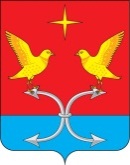 АДМИНИСТРАЦИЯ НЕЧАЕВСКОГО СЕЛЬСКОГО ПОСЕЛЕНИЯ КОРСАКОВСКОГО РАЙОНА ОРЛОВСКОЙ ОБЛАСТИПОСТАНОВЛЕНИЕ20.07.2023года                                                                                         № 13 д.НечаевоОтчёт об исполнении бюджета за полугодие 2023года.Заслушав информацию бухгалтера администрации Нечаевского сельского поселения Верзулову Ю.В. об исполнении бюджета Нечаевского сельского поселения за полугодие 2023 года, отметим, что доходная часть бюджета исполнена на 83.5%, при плане 990.8 тыс.руб., факт 827.9 тыс. руб.Расходная часть бюджета за полугодие 2023 год при плане 778.4 тыс.руб.  факт 778.4 исполнено 100 %.Согласно ст. 43 ч. 5 Положения о бюджетном процессе в Нечаевском сельском поселении постановляю:          1.Утвердить  отчёт  об исполнении  бюджета Нечаевского  сельского
поселения за полугодие 2023 года.          2.Направить  данное   постановление   в  Нечаевский   сельский  Совет
народных депутатов для информации.          3.Постановление разместить на официальном Интернет-сайте администрации Корсаковского района, сельские поселение.     Менеджер Нечаевского      сельского поселения                                                                Корнеско М.Ю.                                                                       Приложение к постановлению №13 от 20.07.2023год.            Сведения о численности муниципальных служащих и работников муниципальных учреждений, фактических  затрат на их содержание  за полугодие2023 годИСПОЛНЕНИЕ ДОХОДНОЙ ЧАСТИ  БЮДЖЕТА   НЕЧАЕВСКОГО  СЕЛЬСКОГО   ПОСЕЛЕНИЕЯ    ЗА полугодие 2023 год.ИСПОЛНЕНИЕ  РАСХОДНОЙ  ЧАСТИ   БЮДЖЕТА НЕЧАЕВСКОГО СЕЛЬСКОГО ПОСЕЛЕНИЯ   ЗА 1 квар. 2023 годДенежное содержание фактически за    2022годУтверждено штатных единиц по должностям  в штатном  расписании на отчетную дату на 01.07.2023г.Среднесписочная численность за отчетный период (человек)Работники органа местного самоуправления муниципальные служащие и работники замещающие должности, не являющиеся должностями муниципальной службы486,022Наименование доходовПланФакт%   исполн.Налог на доходы  физическ их лиц45.046102Налог на имущество физ.лиц2.51.040Земельный  налог42.223.756Прочие  доходы               0.00.00Единый сель.налог151.07.14Госпошлина0.00.00Штрафы0,00.00Итого собственных доходов:240.777.832.0Дотации451.2451.2100Дотация на сбаланс.бюджета260.0260.0100Субвенции  бюджетам поселений по первичному воинскому учету38.938.9100Иные межбюджетные трансферты0.00.00Возрат излишне уплаченных налогов0.0Итого безвозмездных поступлений:750.1750.1100ВСЕГО:990.8827.983.5Наименование расходов ПланФакт% испол.Общегосударст. Вопросы715.1715.1100    в т.ч.            глава258.6258.6100	Аппарат456.5456.5100                          резервный фонд0.00.0                     другие общегос.вопросы0.00.0Выборы0.00.0Передача полномочии0.00.0Исполнение перв.воинского учета24.224.2100Национальная экономики0.00.0Жилищное комуннальное хозяйства0.00.0100Культура39.139.1100Физическая культура и спорт00Пенсионное обеспечение0.00.0ИТОГО:778.4778.4100